Genossenschaft Kunsteisbahn Kandersteg		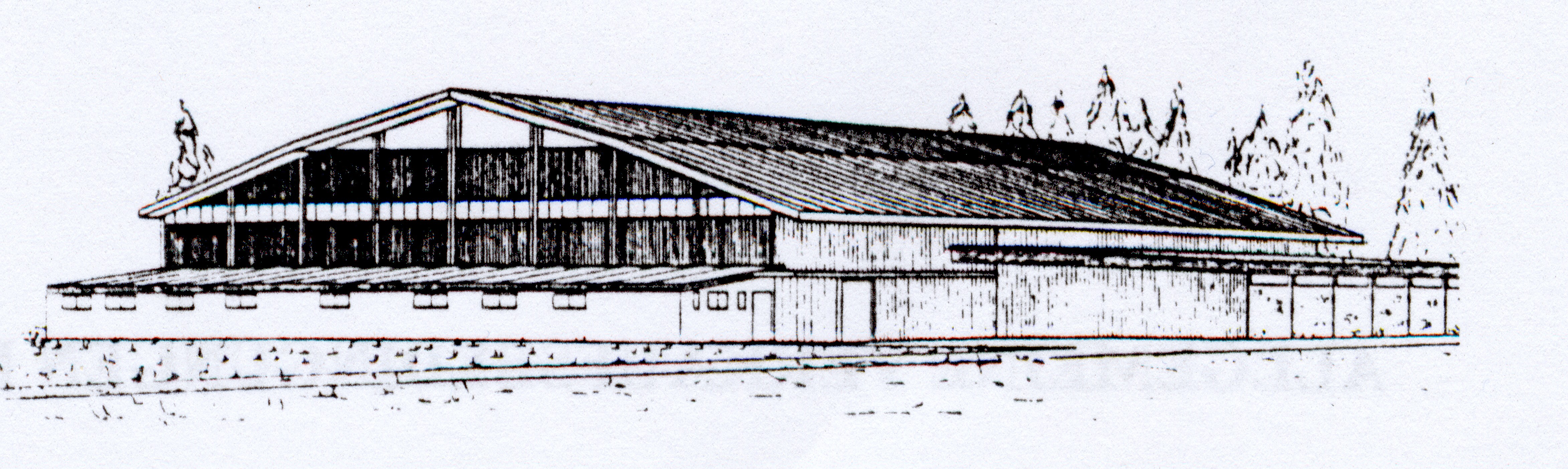 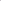 Eisbahnweg 3	   3718 Kandersteg	Telefon 079 352 28 64 	Email: kebk@bluewin.ch         Einladung zum 2. Bowls Turnier am 17. September 2022Das Turnier wird mit maximal 12 Teams (à 2 Personen) ausgetragen. Bei der Anmeldung gilt: «Dr ender isch dr gschwinder»Anmeldungen werden ab sofort unter kebk@bluewin.ch oder telefonisch unter 079 / 420 38 12 entgegengenommen. Der Spielplan wird ca. eine Woche vorher zugestellt. 